Publicado en  el 11/10/2016 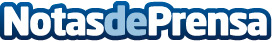 España el cuarto mercado europeo más activo en salidas a bolsaEl mercado económico español, aunque esté en momentos de dificultad, se ha convertido en uno de los mercado principales según el informe EY Global IPO Trends 2016 Q3. En España las empresas que destacan son Parques Reunidos, Telepizza y DominionDatos de contacto:Nota de prensa publicada en: https://www.notasdeprensa.es/espana-el-cuarto-mercado-europeo-mas-activo-en_1 Categorias: Internacional Nacional Finanzas http://www.notasdeprensa.es